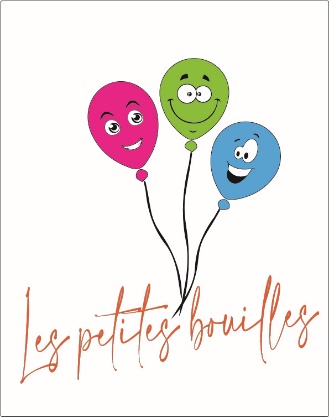 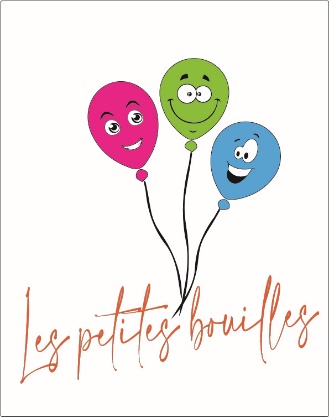 Nom de l’enfant : …………………………………………… Prénom : ………..……………………………Date de naissance : ………. / ……….. / …………..  Classe : ………………………………………..							    Ecole : …………………….……….…...........Nom de l’enfant : …………………………………………… Prénom : ………..…………………………….Date de naissance : ………. / ……….. / …………..  Classe : …………………………………………							    Ecole : …………………….….………………..Nom de l’enfant : …………………………………………… Prénom : ………..…………………………….Date de naissance : ………. / ……….. / …………..  Classe : …………………………………………							    Ecole : …………………………….….…………Les factures vous seront envoyées par mail à l’adresse suivante :…………………………………………………………………………………..……………………………………..………………Nom de la personne (ou responsable légal) payant les factures de garderie :………………………………………………………………..………………………………………………………………………………..Rue, n°, Bte, code postal, localité : .……………………………………………………………………………………..………………………………..……………………….Faut-il effectuer une facturation séparée ? Si oui, veuillez préciser la 2ème adresse et le rythme de facturation (expl : semaines paires) :Adresse mail : ……………………………………………………………………………………………………………………….Nom de la 2ème personne qui paie les factures de garderie :…………………………………………..………………………………..……………………………………………………………………Rue, n°, Bte, code postal, localité : .……………………………………………………………………………………..………………………………..……………………….Personne de contact en cas d’urgence : ……………………………………………….Tél privé : …………………………………..……… Bureau :.……….……………………………Vos données à caractère personnel ne seront en aucun cas traitées à des fins commerciales. Vous disposez, le cas échéant, d’un droit de rectification ou d’effacement de vos données à caractère personnel.Le Projet pédagogique et le R.O.I. de l’asbl sont disponibles sur le site www.lespetitesbouilles.net  et apparaissent dans le folder distribué dans toutes les écoles, à tous les parents, à chaque rentrée scolaire. Date et signature : ……………………………………………………………………………………………………………….Autorisations parentales 2023-2024A remettre OBLIGATOIREMENT aux accueillant(e)s extrascolairesJe soussigné M./Mme…………………………………………………………………………., père/mère/autre…………de (nom/prénom) …………………………………………….Date de naissance : ………….. / …………….. / ………………, Date de naissance : ………….. / …………….. / ………………, Date de naissance : ………….. / …………….. / ………………,   Autorise mon(mes) enfant(s) à quitter la garderie avec……………………………………………………………………………………………………………………(préciser)  Autorise mon(mes) enfant(s) à quitter la garderie seul(s) le ..……………………………………………………………………………………………………………………………………………………………………………………..……………... (préciser le(s) jour(s))  Autorise les accueillantes de la garderie à administrer le(s) médicament(s) suivant(s)…………………………………………………………………………………………………………………………………à mon(mes) enfant(s) dans la situation suivante ……………………………………………………………………………………………………………  Autorise par la présente l’asbl « Les Petites Bouilles » à photographier mon (mes) enfant(s) dans le cadre des activités organisées par elle durant l’année scolaire 2023-2024 pour illustrer un éventuel article diffusé dans le bulletin communal de Villers-le-Bouillet, ou dans des publications de l’asbl ou sur son site internet, ou sur sa page FaceBook, ou pour exposer lors d’une prochaine journée thématique. Vos données à caractère personnel ne seront en aucun cas traitées à des fins commerciales. Vous disposez, le cas échéant, d’un droit de rectification ou d’effacement de vos données à caractère personnel.Fait à Villers-le-Bouillet, le………………………Signature :………………………………………